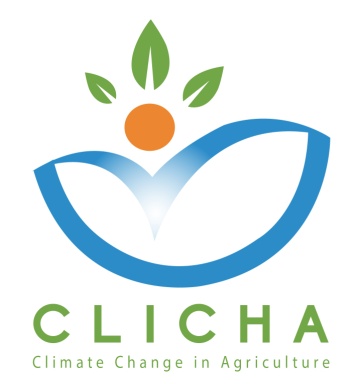 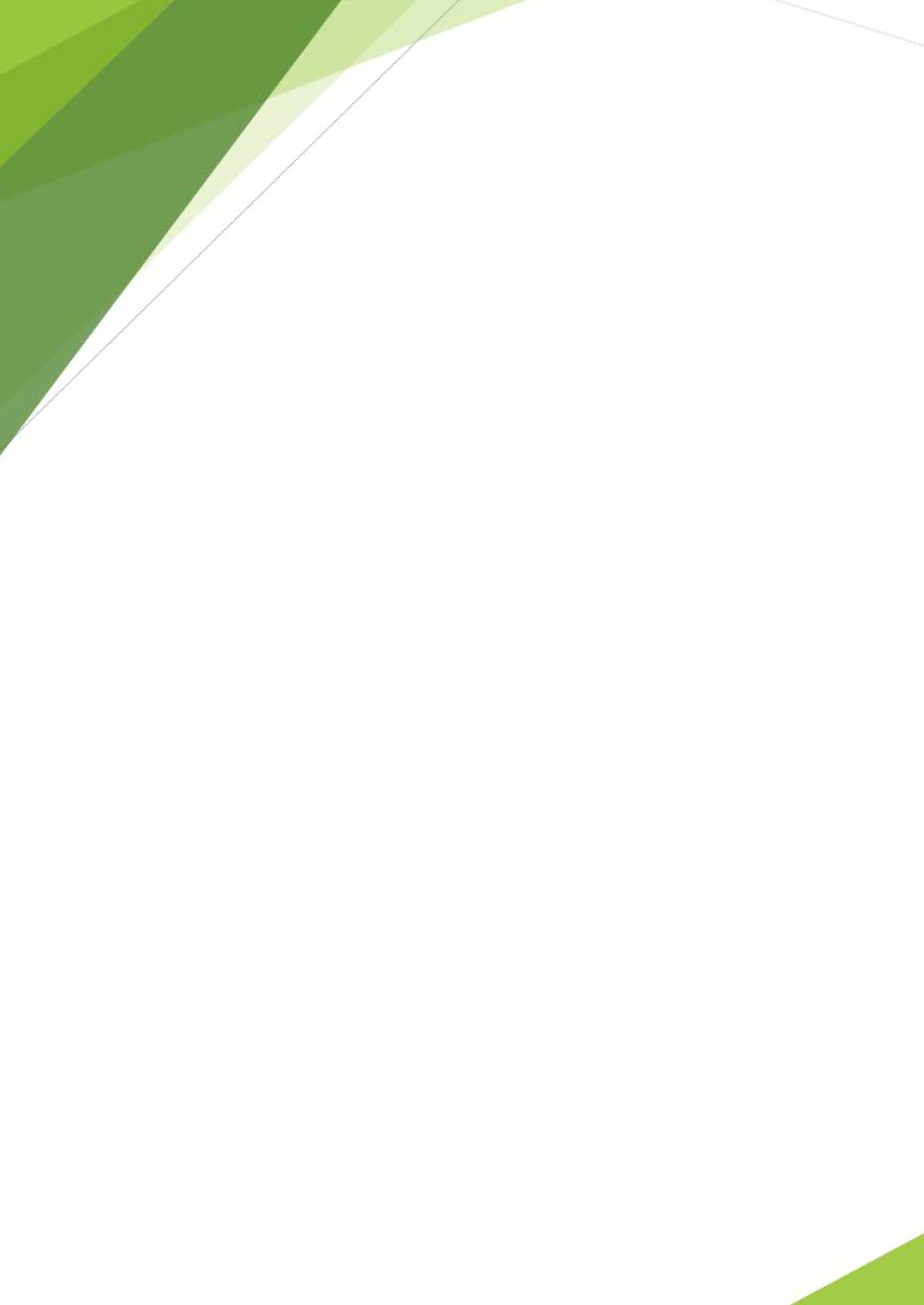 Event Evaluation-Info day: "On-line teaching: what inputs and what current status in agricultural higher education institutions?"WP 3 – Quality AssuranceAUA and CRETHIDEVWP LeadersFebruary, 2019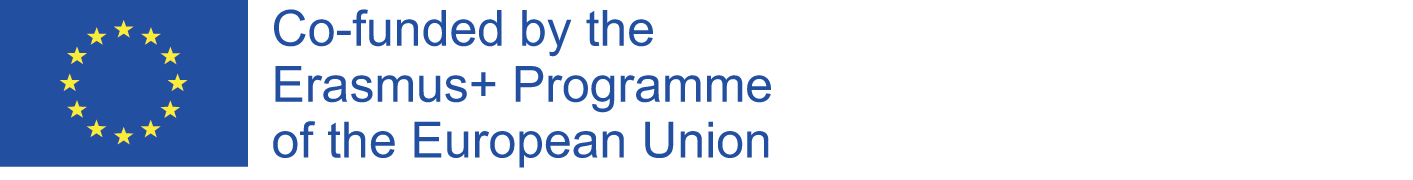 Document DataDeliverable: Event evaluation - Info day:  Improving the Teaching and Learning in the Tunisian High Education SectorWork Package No & Title: WP3 - Quality AssuranceWork Package Leader: P1 - AUA (Greece)Work Package Co-Leaders: P2 - CRETHIDEV (Greece)Partners involved: P3 National Centre for Scientific Research “Demokritos” (DEMOKRITOS) - (Greece), P4 University of Jendouba (UJ) - (Tunisia), P5 - The University of Carthage (UCAR) - (Tunisia), P6 - University of Sousse (US) - (Tunisia), P7 - The National Institute of Field Crops (INGC)  - (Tunisia), P8 - Centre of Adaptation to Climate Changes (CACC) - (Tunisia), P9 - Latvia University of Life Sciences and Technologies (LLU) - (Latvia), P10 – Università degli Studi di Torino (UNITO) - (Italy)Distribution level: Partnership (Confidential)Reviewed by: ConsortiumDocument Version: 0.1Status: DraftDocument HistoryDisclaimerThis project has been funded with the support of the Erasmus+ Programme of the European Union.The information and views set out in this publication are those of the author(s) and do not necessarily reflect the official opinion of the European Commission and/or the Education, Audiovisual and Culture Executive Agency. Neither the European Commission nor the Education, Audiovisual and Culture Executive Agency, not any person acting on the Commission’s behalf and/or the Education, Audio-visual and Culture Executive Agency’s behalf, may be held responsible for any use which may be made of the information contained therein.All rights are reserved. Reproduction is authorized, except for commercial purposes, provided the source is acknowledged.Copyright © CLICHA Consortium, 2017-2020Event evaluationThe purpose of this evaluation is to assess delivery and impact of the event regarding the capitalization of the project results and outputs as well as their dissemination to attract peers and widen the basis of project results’ recipients for better exploitation.ParticipantsThe event was organized by INAT and there were seven (7) participants: members from INAT organization and other partner organizations.Results PresentationConclusions and RecommendationsThe assessment was very positive in all indices, since more than 85% of the participants gave scores between 4 and 5 on a 5-point Likert scale,where 1 is Poor and 5 is Very Good.VersionDateAuthor/OrganizationChanges0.128/02/2019Layla Ben Ayed, INATFirst DraftThe assessment is presented below, in %, (1 is Poor and 5 is Very Good)1Poor2345Very GoodWhat is your opinion of the general organization and facilities of the event?1486To which extent did the event live up to your expectations?14,0086,00What is your opinion of the presenters/facilitators?14,0086,00How do you evaluate the information and the material that was distributed before and during the event?57,0043,00How do you evaluate the agenda of the event?14,0086,00How do you evaluate the technical resources used?86,0014,00How effective do you think was the methodologies used?71,0029,00How useful was the event?100,00How valuable was the event for your professional growth?28,0072,00How satisfied are you from the level of participation to the event proceedings?14,0028,0057,00Do you feel that the targets of the event have been fulfilled?14,0086,00How do you evaluate the accommodation and catering of the event? 100,00